上海建桥学院课程教学进度计划表一、基本信息二、课程教学进度三、评价方式以及在总评成绩中的比例任课教师：          系主任审核：             日期：2019.9.2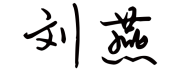 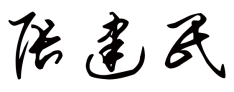 课程代码2030391课程名称跨媒介促销宣传课程学分2总学时32授课教师刘燕教师邮箱2250659543@qq.cong上课班级16新闻1、2上课教室二教307、二教304答疑时间周一下午第五、第六节周一下午第五、第六节周一下午第五、第六节主要教材《跨媒体营销策划与设计》谭笑编著  中国传媒大学出版社 《跨媒体营销策划与设计》谭笑编著  中国传媒大学出版社 《跨媒体营销策划与设计》谭笑编著  中国传媒大学出版社 参考资料《新媒体营销》，刘芸畅，中国文史出版社《新媒体运营》，谭贤，人民邮电出版社《新媒体营销运营》，谭静，人民邮电出版社媒介平台宣促销案例：微博平台、微信平台及其他自媒体平台《新媒体营销》，刘芸畅，中国文史出版社《新媒体运营》，谭贤，人民邮电出版社《新媒体营销运营》，谭静，人民邮电出版社媒介平台宣促销案例：微博平台、微信平台及其他自媒体平台《新媒体营销》，刘芸畅，中国文史出版社《新媒体运营》，谭贤，人民邮电出版社《新媒体营销运营》，谭静，人民邮电出版社媒介平台宣促销案例：微博平台、微信平台及其他自媒体平台周次教学内容教学方式作业1跨媒介促销宣传概述讲课理论复习1媒介形式：新技术媒介讲课新技术媒介优缺点分析2媒介形式：视频媒介讲课视频媒介呈现形式总结2媒介形式：视频媒介边讲边讨论视频媒介案例观摩3媒介形式：平面媒介讲课平面媒介话题性分析3跨媒介形式综合分析汇报小组讨论，汇报不同媒介形式优缺点4跨媒介渠道概述及营销方式讲课跨媒介渠道复习总结4跨媒介渠道：微博边讲边讨论搜集微博渠道跨媒介促销宣传案例5跨媒介渠道：微信讲课搜集微信渠道跨媒介促销宣传案例5跨媒介渠道：微信边讲边讨论分析微信渠道促销宣传特点6跨媒介渠道：其他自媒体形式讲课讨论其他自媒体渠道特点6跨媒介渠道综合分析汇报小组作业：搜集跨媒介促销宣传已有案例7跨媒介促销宣传综合案例分析讲课总结跨媒介促销宣传案例经验7跨媒介促销宣传综合案例分析边讲边讨论综合复习跨媒介促销宣传方案设计重点8跨媒介促销方案研讨汇报观摩具备可操作性的跨媒介促销方案8跨媒介促销方案研讨 汇报策划具备可操作性的跨媒介促销方案总评构成（X）评价方式占比X1跨媒介形式优缺点总结研讨20%X2行业（品牌、产品）案例分析30%X3跨媒介促销宣传方案设计50%